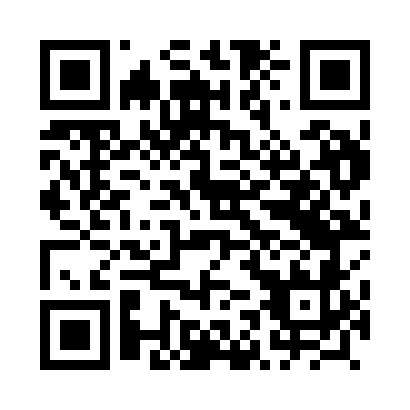 Prayer times for Letnin, PolandWed 1 May 2024 - Fri 31 May 2024High Latitude Method: Angle Based RulePrayer Calculation Method: Muslim World LeagueAsar Calculation Method: HanafiPrayer times provided by https://www.salahtimes.comDateDayFajrSunriseDhuhrAsrMaghribIsha1Wed2:455:2612:576:068:2911:002Thu2:445:2412:576:078:3111:023Fri2:435:2212:576:088:3311:034Sat2:425:2012:576:098:3511:035Sun2:425:1812:576:108:3611:046Mon2:415:1612:576:118:3811:057Tue2:405:1412:576:128:4011:068Wed2:395:1312:576:138:4111:069Thu2:385:1112:576:158:4311:0710Fri2:385:0912:566:168:4511:0811Sat2:375:0712:566:178:4611:0812Sun2:365:0612:566:178:4811:0913Mon2:365:0412:566:188:5011:1014Tue2:355:0212:566:198:5111:1015Wed2:345:0112:566:208:5311:1116Thu2:344:5912:566:218:5511:1217Fri2:334:5812:576:228:5611:1318Sat2:334:5612:576:238:5811:1319Sun2:324:5512:576:248:5911:1420Mon2:314:5312:576:259:0111:1521Tue2:314:5212:576:269:0211:1522Wed2:304:5012:576:279:0411:1623Thu2:304:4912:576:279:0511:1724Fri2:304:4812:576:289:0711:1725Sat2:294:4712:576:299:0811:1826Sun2:294:4612:576:309:0911:1927Mon2:284:4412:576:319:1111:1928Tue2:284:4312:576:319:1211:2029Wed2:284:4212:586:329:1311:2130Thu2:274:4112:586:339:1511:2131Fri2:274:4012:586:349:1611:22